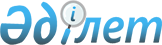 О мерах по насыщению внутреннего рынка Республики Казахстан плодоовощной продукциейПостановление Правительства Республики Казахстан от 10 июля 2007 года N 592

      В целях создания благоприятных условий для насыщения внутреннего рынка плодоовощной продукцией Правительство Республики Казахстан  ПОСТАНОВЛЯЕТ : 

      1. Министерствам финансов, транспорта и коммуникаций, здравоохранения, сельского хозяйства, Пограничной службе Комитета национальной безопасности Республики Казахстан (по согласованию): 

      1) проработать вопросы обустройства инфраструктуры пунктов пропуска на Государственной границе Республики Казахстан (далее - Государственная граница) для организации упрощенного порядка пропуска свежей плодоовощной продукции по принципу "одного окна"; 

      2) принять меры по недопущению необоснованных задержек в пунктах пропуска на Государственной границе автотранспортных средств с плодоовощной продукцией. 

      2. Министерству внутренних дел Республики Казахстан: 

      1) обеспечить сопровождение дорожно-патрульной полицией автоколонн с плодоовощной продукцией, организуемых местными исполнительными органами, от Государственной границы с Кыргызской Республикой и Республикой Узбекистан в регионы Казахстана; 

      2) в двухнедельный срок совместно с Министерством транспорта и коммуникаций Республики Казахстан принять меры по исключению случаев безосновательных остановок, проверок и задержек транспортных средств, осуществляющих перевозку свежей плодоовощной продукции из сопредельных государств в регионы Казахстана, имеющих талоны прохождения контроля, выданные в пунктах пропуска на Государственной границе.

      Сноска. Пункт 2 с изменением, внесенным постановлением Правительства РК от 09.12.2014 № 1286 (вводится в действие по истечении десяти календарных дней после дня его первого официального опубликования).

      3. Министерству транспорта и коммуникаций Республики Казахстан совместно с акционерным обществом "Национальная компания "Қазақстан темір жолы" (по согласованию) рассмотреть возможность обеспечения дополнительными багажными вагонами пассажирские поезда для транспортировки плодоовощной продукции из южных регионов в другие регионы Республики Казахстан. 

      4. Рекомендовать Общенациональному союзу предпринимателей и работодателей Казахстана "Атамекен" (по согласованию) совместно с Союзом международных автомобильных перевозчиков Республики Казахстан (по согласованию) и акционерным обществом "Национальная компания "Социально-предпринимательская корпорация "Сарыарка" (далее - АО "СПК "Сарыарка") (по согласованию) в месячный срок проработать вопросы организации специализированных автопарков с большегрузными автомобилями-рефрижераторами для транспортировки скоропортящейся плодоовощной продукции. 

      5. Министерству сельского хозяйства Республики Казахстан и акиматам областей и городов Астаны и Алматы проработать вопросы расширения в республике производства овощей и фруктов в условиях закрытого грунта для удовлетворения спроса в местной продукции в период межсезонья. 

      6. Министерству индустрии и торговли Республики Казахстан совместно с акиматом Южно-Казахстанской области проработать вопросы организации поставок на рынки страны плодоовощной продукции с применением механизма биржевой торговли. 

      7. Акиматам областей и городов Астаны и Алматы: 

      1) принять меры по организации в городах и сельских населенных пунктах дополнительных коммунальных рынков и торговых площадей (площадок) для реализации плодоовощной продукции; 

      2) создать благоприятные условия для торговли с транспортных средств, а также "придорожной торговли" плодоовощной продукцией, исключив взимание с них сборов и платежей; 

      3) совместно с ассоциацией рынков, предприятий торговли и сферы услуг Казахстана (по согласованию) проработать вопросы формирования торгово-логистических терминалов для продвижения плодоовощной продукции на внутреннем рынке; 

      4) принять меры по реконструкции недействующих плодоовощехранилищ в регионах, находящихся в коммунальной собственности, а также, исходя из численности обслуживаемого населения, определить территорию, необходимую для строительства новых объектов торговой инфраструктуры по закупке, хранению и реализации плодоовощной продукции; 

      5) совместно с акционерным обществом "Национальный холдинг "КазАгро" (по согласованию) проработать вопросы по строительству и реконструкции теплиц в регионах; 

      6) на постоянной основе осуществлять размещение на интернет-ресурсах информации о производстве плодоовощной продукции, ценах на них и дополнительных потребностях регионов в названной продукции, с указанием наименований, объемов и условий их реализации на торговых рынках. 

      Сноска. Пункт 7 с изменением, внесенным постановлением Правительства РК от 30.12.2009 № 2305 (порядок введения в действие см. п. 2).

      8. Акиматам Акмолинской, Карагандинской областей и города Астаны в месячный срок в соответствии с действующим законодательством выделить необходимые земельные участки АО "СПК "Сарыарка" для строительства объектов торговой инфраструктуры по закупке, хранению и реализации плодоовощной продукции. 

      9. АО "СПК "Сарыарка" (по согласованию) в месячный срок проработать вопросы привлечения инвесторов для строительства торговой инфраструктуры по закупке, хранению и реализации плодоовощной продукции в Акмолинской, Карагандинской областях и городе Астане. 

      10. Настоящее постановление вводится в действие со дня первого официального опубликования.        Премьер-Министр 

      Республики Казахстан 
					© 2012. РГП на ПХВ «Институт законодательства и правовой информации Республики Казахстан» Министерства юстиции Республики Казахстан
				